Learner Plan (guidance for tutor)If completed electronically the table can be expanded to accommodate additional learning objectives/goals.This plan enables learners to initially self-assess against course objectives and to set individual learning goals and to measure progress. The tutor is required to insert: course aim course learning objectivescomments on learner’s progress and achievement. The learner and/or tutor can insert:learner nameone or more individual learning goal(s). The learner must then score themselves at the beginning of the course (circle, tick or colour) based upon The learner will:need to re-visit at end-point of the course to re-score themselves add in any comments on their progress and achievement.					The tutor can then use this information to update the Initial Assessment and Tutor’s Record as above.  Learner Plan		Learner Name: Tutor:_________________________	Date:__________		Course Title:_________________________________________________	Course Code:____________________________	Course Aim:______________________________________________________________Key: Ask the tutor if you need help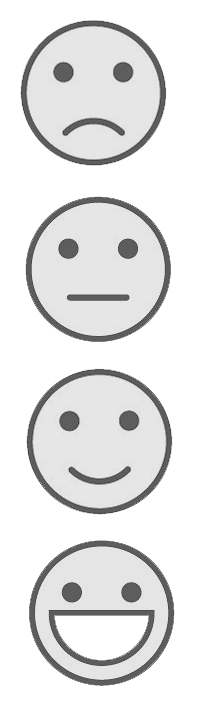 I am not very good at this / need supportI am ok at this / need supportI am good at this / may need some supportI am very good at this and can do this by myselfCourse ObjectivesHow I feel at the START of the courseHow I feel at the END of the courseLearner: Please comment on your progress and achievementTutor: Add comment on the progress you have seen1.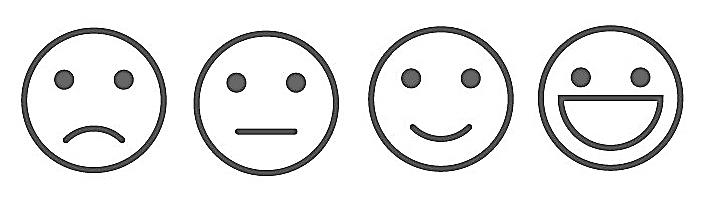 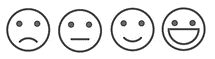 2.3.4.The following are my agreed Individual Learning Goals for the course:The following are my agreed Individual Learning Goals for the course:Achieved?No/YesLearner CommentsTutor Comments1.1.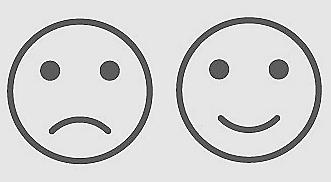 2.2.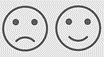 I am not very good at this / need supportI am ok at this / need support	I am good at this / may need some supportI am very good at this and can do this by myself